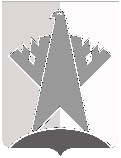 ДУМА СУРГУТСКОГО РАЙОНАХанты-Мансийского автономного округа - ЮгрыРЕШЕНИЕ«24» июня 2022 года                                                                                                          № 280-нпа    г. СургутДума Сургутского района решила:1. Внести в решение Думы Сургутского района от 23 сентября 2015 года 
№ 743-нпа «Об утверждении Порядка управления наёмными домами, все помещения в которых находятся в собственности муниципального образования Сургутский район, и являющимися наёмными домами и находящимися в собственности муниципального образования Сургутский район жилыми домами» следующие изменения: 1)  в наименовании решения слова «муниципального образования Сургутский район» заменить словами «Сургутского муниципального района Ханты-Мансийского автономного округа – Югры»;2) в пункте 1 решения слова «муниципального образования Сургутский район» заменить словами «Сургутского муниципального района Ханты-Мансийского автономного округа – Югры»;3)  в наименовании приложения к решению слова «муниципального образования Сургутский район» заменить словами «Сургутского муниципального района Ханты-Мансийского автономного округа – Югры»;4)   в пункте 1 приложения к решению слова «муниципального образования Сургутский район» заменить словами «Сургутского муниципального района Ханты-Мансийского автономного округа – Югры».2.  Решение вступает в силу после его официального опубликования (обнародования).О внесении изменений в решение Думы Сургутского района от 23 сентября 2015 года № 743-нпа «Об утверждении Порядка управления наёмными домами, все помещения в которых находятся в собственности муниципального образования Сургутский район, и являющимися наёмными домами и находящимися в собственности муниципального образования Сургутский район жилыми домами»Председатель Думы Сургутского районаВ.А. Полторацкий«24» июня 2022 годаИсполняющий полномочия главы Сургутского районаМ.А. Асадуллаев «24» июня 2022 года